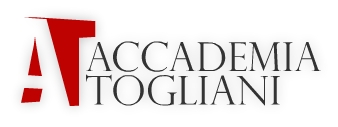 COMUNICATO STAMPAAntonella Ferrari è protagonista con “Più Forte del Destino” al Teatro Salieri di LegnagoAntonella Ferrari con il suo monologo “Più Forte del Destino” è ospite al Teatro Salieri di Legnago in occasione  della rassegna teatrale La (mia) Vita: che Spettacolo! Roma, aprile 2014 – Antonella Ferrari, attrice amatissima in teatro e in televisione, è attesa al Teatro Salieri di Legnago (via XX Settembre, 26) domenica 4 maggio 2014 alle ore 20.45 con lo spettacolo “Più forte del destino - Tra camici e paillette la mia lotta alla sclerosi multipla” in occasione della rassegna teatrale La (mia) Vita: che Spettacolo! (Legnago, 22 aprile- 4 maggio 2014). Lo spettacolo - realizzato grazie al supporto di Alviero Martini 1ᴬ Classe, Focaccia Group, Novartis e Sicurbagno, per la regia di Arturo di Tullio, prodotto da Adelmo Togliani per Accademia Togliani di Roma e scritto e interpretato da Antonella Ferrari - è liberamente tratto dall’omonimo libro autobiografico pubblicato da Mondadori.Con una rappresentazione suggestiva, divertente, commovente e dal forte valore sociale, Antonella racconta al pubblico la propria storia con generosa ironia e assoluta verità, soffermandosi sulla difficile strada che deve percorrere un artista disabile nel mondo dello spettacolo: tra buffe richieste e grottesche situazioni, ma sempre con il sorriso sulle labbra. “Questo spettacolo sulla mia vita sta toccando molti teatri regalandomi grandi soddisfazioni! – afferma Antonella Ferrari – Con questa interpretazione voglio dimostrare che uno spettacolo che tocca anche temi sociali non deve necessariamente essere drammatico. Ci si può divertire anche parlando di disabilità e di tutti quei luoghi comuni che, spesso, la accompagnano nella sua rappresentazione mediatica!".La serata si colloca all’interno de La (mia) Vita: che Spettacolo!, rassegna teatrale promossa e organizzata dalla Fondazione Culturale Antonio Salieri di Legnago - che porta in scena in maniera inedita e intimista le storie di personaggi che hanno saputo aggredire la vita con talento, intraprendenza e anche un pizzico di divertimento.Più forte del destino – Tra camici e paillette la mia lotta alla sclerosi multiplaDomenica 4 maggio 2014, ore 20.45Teatro SalieriVia XX Settembre 26, Legnago (Verona)Per informazioni e biglietti:Tel.: 0442.25477E-mail: info@teatrosalieri.itwww.teatrosalieri.itUfficio Stampa Accademia Achille ToglianiVia Nomentana 101800137 Romainfo@accademiatogliani.it